UNIVERSIDAD VERACRUZANA FACULTAD DE LETRAS ESPAÑOLAS REGIÓN XALAPA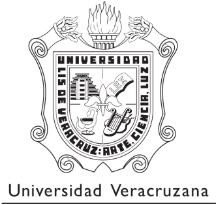 XALAPA, VER. a ____ de________ de 202__DATOS DEL ALUMNODATOS DEL ALUMNODATOS DEL ALUMNODATOS DEL ALUMNODATOS DEL ALUMNODATOS DEL ALUMNODATOS DEL ALUMNODATOS DEL ALUMNODATOS DEL ALUMNODATOS DEL ALUMNODATOS DEL ALUMNODATOS DEL ALUMNODATOS DEL ALUMNODATOS DEL ALUMNOPRIMER APELLIDOPRIMER APELLIDOSEGUNDO APELLIDOSEGUNDO APELLIDOSEGUNDO APELLIDOSEGUNDO APELLIDONOMBRE (S)NOMBRE (S)NOMBRE (S)NOMBRE (S)NOMBRE (S)NOMBRE (S)MATRICULAMATRICULADOMICILIO ACTUALDOMICILIO ACTUALDOMICILIO ACTUALDOMICILIO ACTUALTELEFONO PARA LOCALIZARLOTELEFONO PARA LOCALIZARLOTELEFONO PARA LOCALIZARLOTELEFONO PARA LOCALIZARLOTELEFONO PARA LOCALIZARLOTELEFONO PARA LOCALIZARLOE-MAILE-MAILE-MAILE-MAILTUTOR ACADEMICOTUTOR ACADEMICOTUTOR ACADEMICODATOS ACADEMICOSDATOS ACADEMICOSDATOS ACADEMICOSDATOS ACADEMICOSDATOS ACADEMICOSDATOS ACADEMICOSDATOS ACADEMICOSDATOS ACADEMICOSDATOS ACADEMICOSDATOS ACADEMICOSDATOS ACADEMICOSDATOS ACADEMICOSDATOS ACADEMICOSDATOS ACADEMICOSCARRERACARRERACARRERACARRERACAMPUSCAMPUSCAMPUSCAMPUSCAMPUSCAMPUSPERIODOPERIODOPERIODOPERIODOLENGUA Y LITERATURA HISPÁNICASLENGUA Y LITERATURA HISPÁNICASLENGUA Y LITERATURA HISPÁNICASLENGUA Y LITERATURA HISPÁNICASXALAPAXALAPAXALAPAXALAPAXALAPAXALAPABAJAS DE INSCRIPCION A EXPERIENCIAS EDUCATIVASBAJAS DE INSCRIPCION A EXPERIENCIAS EDUCATIVASBAJAS DE INSCRIPCION A EXPERIENCIAS EDUCATIVASBAJAS DE INSCRIPCION A EXPERIENCIAS EDUCATIVASBAJAS DE INSCRIPCION A EXPERIENCIAS EDUCATIVASBAJAS DE INSCRIPCION A EXPERIENCIAS EDUCATIVASBAJAS DE INSCRIPCION A EXPERIENCIAS EDUCATIVASBAJAS DE INSCRIPCION A EXPERIENCIAS EDUCATIVASBAJAS DE INSCRIPCION A EXPERIENCIAS EDUCATIVASBAJAS DE INSCRIPCION A EXPERIENCIAS EDUCATIVASBAJAS DE INSCRIPCION A EXPERIENCIAS EDUCATIVASBAJAS DE INSCRIPCION A EXPERIENCIAS EDUCATIVASBAJAS DE INSCRIPCION A EXPERIENCIAS EDUCATIVASBAJAS DE INSCRIPCION A EXPERIENCIAS EDUCATIVASNRCEXPERIENCIA EDUCATIVAEXPERIENCIA EDUCATIVAEXPERIENCIA EDUCATIVAEXPERIENCIA EDUCATIVASECCIONSECCIONINSCRIPCIONINSCRIPCIONINSCRIPCIONINSCRIPCIONNUM DE OPT.NUM DE OPT.NUM DE ELEC.NRCEXPERIENCIA EDUCATIVAEXPERIENCIA EDUCATIVAEXPERIENCIA EDUCATIVAEXPERIENCIA EDUCATIVASECCIONSECCION1°2°3°3°NUM DE OPT.NUM DE OPT.NUM DE ELEC.MOTIVO DE LA BAJAMOTIVO DE LA BAJAALTAS DE INSCRIPCION A EXPERIENCIAS EDUCATIVASALTAS DE INSCRIPCION A EXPERIENCIAS EDUCATIVASALTAS DE INSCRIPCION A EXPERIENCIAS EDUCATIVASALTAS DE INSCRIPCION A EXPERIENCIAS EDUCATIVASALTAS DE INSCRIPCION A EXPERIENCIAS EDUCATIVASALTAS DE INSCRIPCION A EXPERIENCIAS EDUCATIVASALTAS DE INSCRIPCION A EXPERIENCIAS EDUCATIVASALTAS DE INSCRIPCION A EXPERIENCIAS EDUCATIVASALTAS DE INSCRIPCION A EXPERIENCIAS EDUCATIVASALTAS DE INSCRIPCION A EXPERIENCIAS EDUCATIVASALTAS DE INSCRIPCION A EXPERIENCIAS EDUCATIVASALTAS DE INSCRIPCION A EXPERIENCIAS EDUCATIVASALTAS DE INSCRIPCION A EXPERIENCIAS EDUCATIVASALTAS DE INSCRIPCION A EXPERIENCIAS EDUCATIVASNRCEXPERIENCIA EDUCATIVAEXPERIENCIA EDUCATIVAEXPERIENCIA EDUCATIVAEXPERIENCIA EDUCATIVASECCIONSECCIONINSCRIPCIONINSCRIPCIONINSCRIPCIONINSCRIPCIONNUM DE OPT.NUM DE OPT.NUM DE ELEC.NRCEXPERIENCIA EDUCATIVAEXPERIENCIA EDUCATIVAEXPERIENCIA EDUCATIVAEXPERIENCIA EDUCATIVASECCIONSECCION1°2°3°3°NUM DE OPT.NUM DE OPT.NUM DE ELEC.MOTIVO DE LA ALTAMOTIVO DE LA ALTAMOTIVO DE LA ALTAMOTIVO DE LA ALTAMOTIVO DE LA ALTAFIRMA DEL ESTUDIANTEV.º B.ºLic. Ingrid Itzel González LiraSECRETARIA ACADÉMICA